Dagmara Knap VIaGra na podstawie książki „Harry Potter”W grę może grać każdy kto chce i lubi świat magii lub chciałby się czegoś dowiedzieć o serii „Harry Potter”. W skład gry wchodzą pionki, kostka oraz karty z pytaniami. Przed rozpoczęciem gry należy rozdać każdemu z graczy po pięć fasolek wszystkich smaków. Należy również wylosować pionek. Karty z pytaniami należy położyć obok gry, tak aby nie było widać pytań.Zasady gry:Grę rozpoczyna najmłodszy uczestnik.Wyrzuć  „1” lub „6” oczek na kostce i stań swoim pionkiem na polu STARTPoruszaj się zgodnie z ilością oczek wyrzuconych na kostceNa planszy są pola specjalne oznaczone kolorem zielonym i czerwonym.Jeśli staniesz na polu zielonym należy wylosować kartę ze stosu i odpowiedzieć na pytanie:Za udzielenie prawidłowej odpowiedzi otrzymujesz dodatkowo trzy fasolki oraz przesuwasz się do przodu o dwa polaZa wycofanie się z odpowiedzi tracisz dwie fasolki i nie przesuwasz się do przoduZa udzielenie błędnej odpowiedzi nie dostajesz dodatkowych fasolek, nie przesuwasz się do przodu oraz tracisz kolejną kolejkęJeśli staniesz na polu czerwonym:a). Oddajesz dwie fasolki oraz cofasz się 3 pola.b). W przypadku kiedy nie masz fasolek do oddania cofasz się na pole start i rozpoczynasz grę od początku, otrzymując 5 fasolek       7.   Na pole META możesz wejść tylko po wyrzuceniu brakującej liczby oczek zgodnej z  ilością pół    jakie pozostały do przejścia.      8.   W przypadku, kiedy wyrzucisz większą liczbę oczek, niż ilość pól pozostałych do przejścia, cofasz się pionkiem o tyle pól ile wskazuje liczba oczek na kostce.      9.   Grę wygrywa osoba, która znajduje się w polu META i zgromadziła największą ilość fasolek.Odpowiedzi do pytań zapisanych na kartach:Do czego służyło zaklęcie „Alohamora”? Pokaż jak należy wykonać czarZaklęcie to służyło do otwierania wszystkich zamków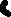 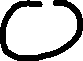 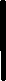 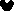 Wymień insygnia śmierci- peleryna niewidka- kamień wskrzeszenia- czarna różdżka3.   W jakim wieku Harry rozpoczął naukę w Hogwarcie?Harry rozpoczął naukę w szkole magii i czarodziejstwa w Hogwarcie w wieku 11 latJakie zwierzęta mieli RON i Harry i jak miały na imię?Harry miał sowę miała na imię Hedwiga, natomiast Ron miał szczura ParszywkaIle horkruksów stworzył Lord Voldemord? Wymień je.Lord Voldemord stworzył 7 horkruksów: Harry Potter, wąż Nagini, diadem Roweny Ravenclaw, puchar Helgi Huffelpuff, medalion Salazara Slytherina, pierścień Marvolo Gaunta, dziennik Toma Marvolo Riddle’aKto jest autorem serii „Harry Potter” i ile powstało częściAutorem serii jest Joanne Kathleen Rowling. Seria składa się z 7 części plus scenariusza do 8 części.Jak nazywali się rodzice Harrego Pottera?     Rodzice Harrego nazywali się Lily z domu Evans oraz James PotterCo to były mandragory? Do czego były używane?Mandragora to bulwa rośliny, która posiadała usta, oczy i nos. Krzyk dojrzałej mandragory był zabójczy dla ludzi. Używano jej aby przywrócić pierwotną postać ludziom, którzy poddani zostali złemu urokowi.Jak nazywał się pies Hagrida?Pies Hagrida to Kieł.Jaki przyjaciel Hagrida mieszkał w zakazanym lesie? I jak miał na imie?Był to pająk o imieniu Aragog.Wymień zadania z turnieju trójmagicznegoPokonanie smoka, zlokalizowanie i uratowanie z wodnej otchłani Czarnego Jeziora najdroższe zawodnikom osoby oraz przejście przez gęsty i złowróżbny labirynt zrobiony z wysokiego i gęstego żywopłotu i zacienionych ścieżek w oparach mgły.Jakie były domy w Hogwarcie? I co oznaczały nazwy? Gryffindor − odwaga, męstwo, szczerość i szlachetność; Slytherin − ambicja, spryt, przebiegłość i braterstwo; Ravenclaw − inteligencja, mądrość, kreatywność i oryginalność; Hufflepuff − sprawiedliwość, wierność, uprzejmość i pracowitość.Jaki potwór krył się w komnacie tajemnic?BazyliszekGdzie Harry z Ronem wylądowali samochodem jak chcieli dostać się do Hogwardu?Wylądowali pod bijącą wierzbąKto był dziedzicem Slytherina?Tom Marvolo Riddl.Jak nazywała się opiekunka Gryfindoru? Kim była?Minerwa McGonagall była animagiem.Jak nazywał się ojciec chrzestny Harrego?Kim był?Syriusz Black był animagiem.Jak zginął Severus Snape? Został ugryziony przez węża Nagini.Wymień nauczycieli obrony przed czarną magią.Kwiryniusz QuirrellGilderoy LockhartRemus John LupinBarty Crouch Jr. pod postacią Moody'egoDolores Jane UmbridgeSeverus Tobiasz Snape Czyja była i jak miała na imie kotka mieszkająca w Hogwarcie?Kotka miała na imie Pani Norris i należała do Argusa Filcha.Kim zostali Harry, Ron i Hermiona po skończeniu szkoły?Harry został szefem Biura Aurorów w Ministerstwie Magii. Ron pracował z Georgem w sklepie „Magiczne Dowcipy Weasleyów. Herimiona została Ministrem Magii i Czarodziejstwa.